 Levels 1 – 4 Floor and Vault competition Competition Entrance Form – Disability GymnastsHosted by Please complete and return this entry form to Competition detailsClub detailsJudges’ detailsIf you can nominate more than one qualified judge that would be ideal to support the competition. If you don’t have a judge, please contact the British Gymnastics Competition Coordinator to discuss support options.Coaches’ detailsNote: BG coaching ratios still apply.Display’ detailsVolunteers’ detailsThis is to support the running of the event.Gymnasts’ detailsPlease list entries in order or level and age e.g. Under 8 – Age 5If you wish to enter additional gymnasts, please complete another entry form.None photo/video consentPlease state any gymnasts that don’t have consent for photo/video to be taken (see handbook for further details).VenueTime:Date(s):Date(s):Competition organiser:Club name:Club contact name and number:Expected/estimated number of spectators:NameMost relevant ‘judging’ qualificationBG no.Contact no.Emergency contact no.NameMost relevant ‘coach’ qualificationBG no.Contact no.Emergency contact no.Supervising coachSupervising coachSupervising coachSupervising coachSupervising coachAssisting coaches (where appropriate)Assisting coaches (where appropriate)Assisting coaches (where appropriate)Assisting coaches (where appropriate)Assisting coaches (where appropriate)Volunteer (where appropriate)Volunteer (where appropriate)Volunteer (where appropriate)Volunteer (where appropriate)Volunteer (where appropriate)Team/Individual nameDisplay typeNumber of gymnastsNumber of gymnastsTeam/Individual nameDisplay typeMaleFemaleNameRole interested inContact no.Emergency contact no.Gymnast nameGenderD.O.B.BG no.CategoryCategoryCategoryCategoryName(s):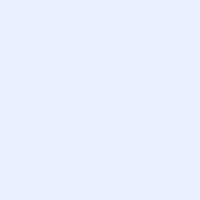 